О внесении изменений в План деятельности Енисейского управления Федеральной службы по надзору в сфере связи, информационных технологий и массовых коммуникаций на 2023 годВ связи с производственной необходимостью и  с целью корректировки  наименований приоритетных категорий операторов для проведения мероприятий без взаимодействия с контролируемыми лицами в целях наблюдения за соблюдением требований законодательства Российской Федерации в области персональных данных при размещении информации в сети «Интернет» согласно письму Роскомнадзора от 09.08.2022 № 08ВМ-72309 приказываю: 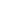 1.  Изменить раздел 3 Плана деятельности Енисейского управления Федеральной службы по надзору в сфере связи, информационных технологий и массовых коммуникаций на 2023 год, утвержденного приказом врио руководителя Енисейского управления Федеральной службы по надзору в сфере связи, информационных технологий и массовых коммуникаций от 16.11.2022 № 388, согласно Приложению  к настоящему приказу.2. Отделу организационной, правовой работы и кадров 10.01.2023 внести необходимые изменения в соответствующие разделы Плана деятельности Енисейского управления Федеральной службы по надзору в сфере связи, информационных технологий и массовых коммуникаций на 2023 год, размещенного на Интернет странице Управления официального сайта Роскомнадзора в сети Интернет: 24.rkn.gov.ru.3. Контроль за исполнением настоящего Приказа оставляю за собой.Проект приказа подготовлен отделом ЗПСПД	                                                                             О.В. Костынюк	10.01.2023СОГЛАСОВАНО:Начальник  ООПРиК 	 Е.Г. Сафьянова10.01.2023Заместитель руководителя Управления	     А.А. Сватусь10.01.2023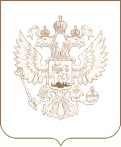 РОСКОМНАДЗОРЕНИСЕЙСКОЕ УПРАВЛЕНИЕ ФЕДЕРАЛЬНОЙ СЛУЖБЫ ПО НАДЗОРУ В СФЕРЕ СВЯЗИ, ИНФОРМАЦИОННЫХ ТЕХНОЛОГИЙ И МАССОВЫХ КОММУНИКАЦИЙПРИКАЗ_________________________                                                                                                № _______________________КрасноярскРуководитель УправленияРуководитель УправленияН.А. Бурдюкова